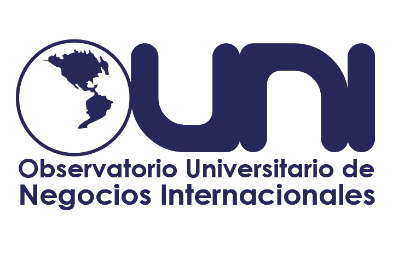 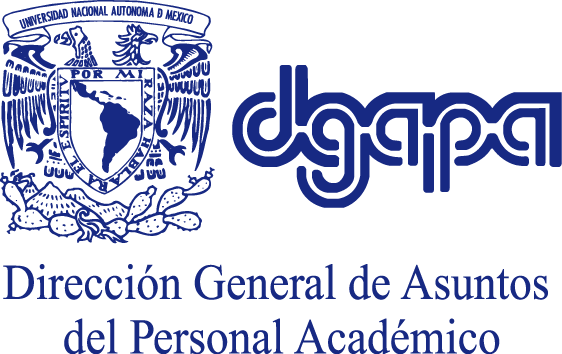 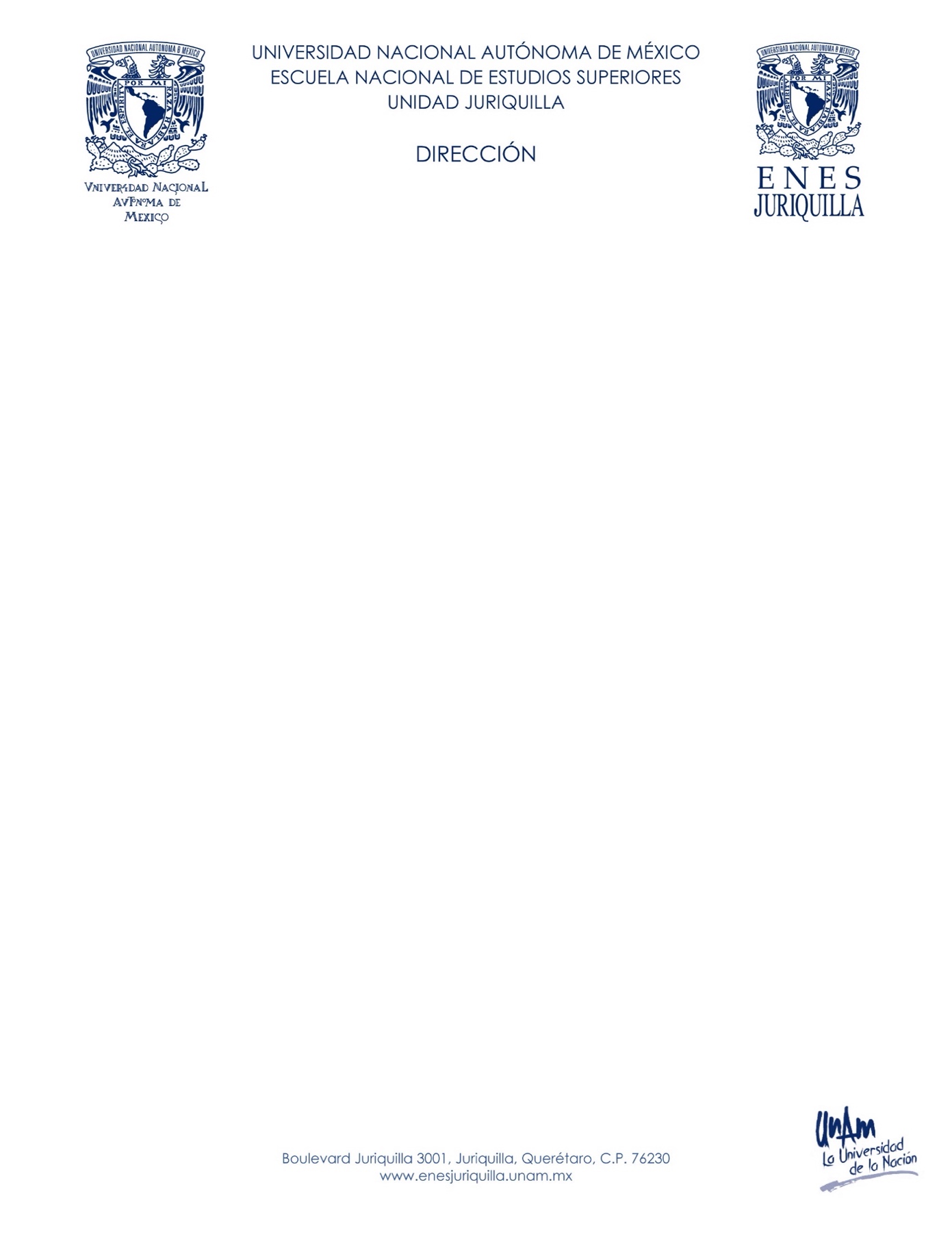 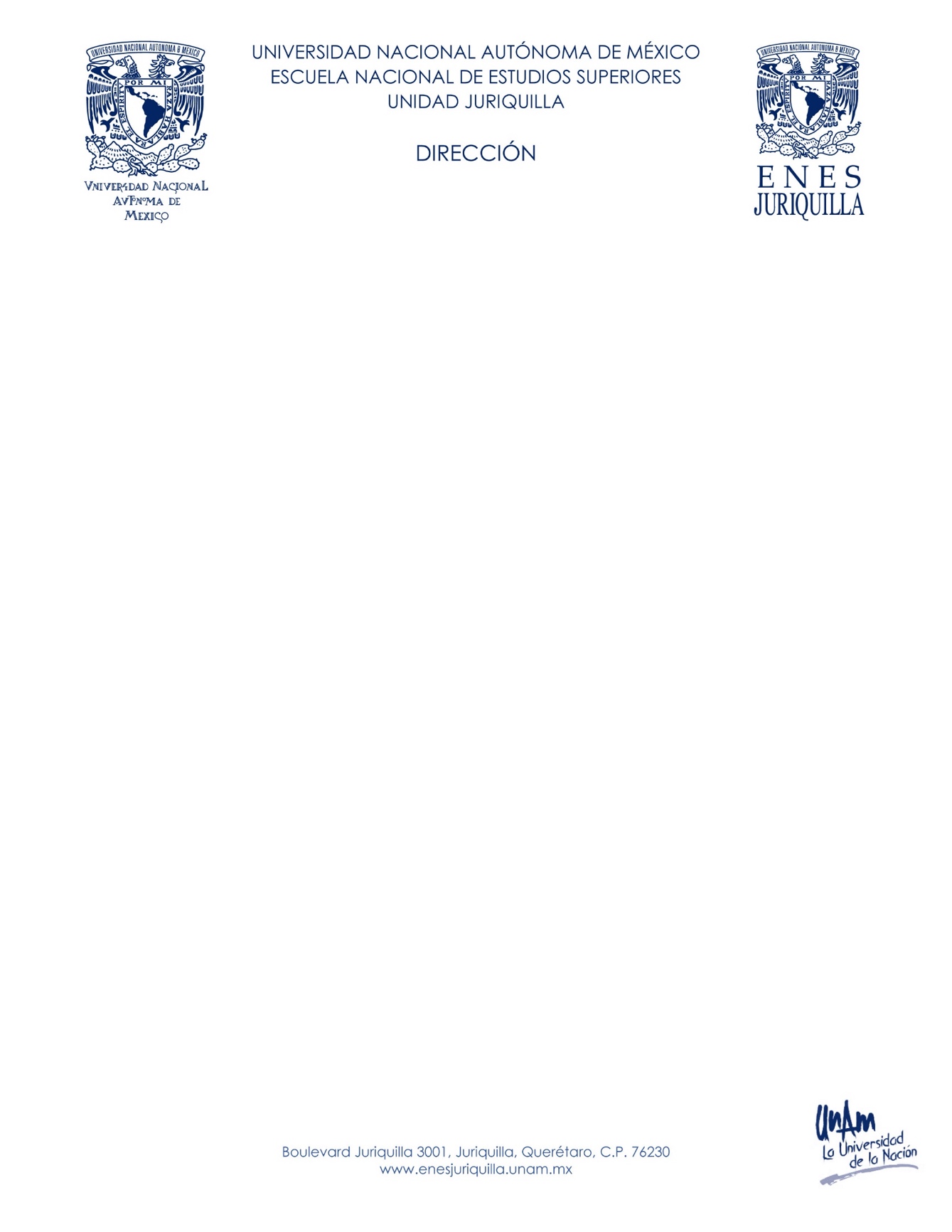 Seminario - Industria Automotriz y Ecosistema de Innovación en Querétaro(PAPIIT IA301929)MESA 2 (19/mayo/2021).- EL CLÚSTER. DEFINICIONES, EXPERIENCIAS, RETOS Y PERSPECTIVASINTRODUCCIÓNEn el marco de la celebración del seminario sobre la “Industria Automotriz y Ecosistema de Innovación en Querétaro”, por el Observatorio Universitario de Negocios Internacionales, se expone, analiza y fomenta el desarrollo de la industria automotriz.Las circunstancias que atraviesa el mundo propician a una disminución en los procesos productivos, genera grandes impactos económicos e impacto en los mercados mundiales, sin embargo, las buenas prácticas y estrategias de las empresas en los sectores industriales hacen que su competitividad, dinamismo y funcionamiento generen y puedan alcanzar aun así un gran desarrollo. A través de estas exposiciones se abordarán los conceptos generales del clúster automotriz, los antecedentes de los primeros automóviles en América Latina y los impactos del clúster automotriz en México y en Querétaro especialmente.El desarrollo del clúster automotriz en México se ha potencializado gracias a las empresas que lo integran, los entes gubernamentales que lo fomentan y los sectores de apoyo como lo son las universidades que generan nuevos retos; y como consecuencia obtenemos un beneficioso impacto en el PIB nacional, empleos, inversión extranjera, entre otras. Y finalmente la importancia de seguir planificando y fortaleciendo en el futuro este sector, tanto a nivel nacional como por entidad federativa, ya que Querétaro está creciendo exponencialmente, convirtiéndose de a poco en un estado industrial y de suma importancia.DESCRIPCIÓN3 ponentesDirector de la mesa: Rubén Torres MartínezPrimer ponente: Rubén Torres Martínez.Conceptos generales del clústerEn la presente ponencia se abordan los conceptos generales del clúster, los antecedentes debido a que en un mundo globalizado como en el que actualmente vivimos, se ve la necesidad de potencializar el desarrollo científico, tecnológico y la innovación, es decir la tecnociencia, donde surgen los clústeres.La definición de clúster en el ámbito operativo como las concentraciones sectoriales de empresas de mismas actividades, con importantes economías, con la presencia de proveedores, mediadores, capital humano y todos los servicios anexos, relacionados con una mercancía, un producto o servicio en una zona geográfica y los participantes reúnen y comparten sus recursos, para hacer crecer el mercado.Y el para qué sirve un clúster, ya que estos están creados para aumentar la competitividad, colaboración, colaboración entre agentes públicos y privados, con diversos roles y gestiones. Y finalmente se explican los tipos de clústeres, el industrial, cadena de valor, el endowment factorial, y el tecnológico.Estimulan la competencia en al menos tres sentidos, aumentan la productividad, mejoran capacidades de innovación, provocan la emergencia de nuevas empresas.Segunda ponente: Karen Zambrano Roldan. “El automóvil andino: Un sueño y su realidad”Uno de los antecedentes de los automóviles es el auto andino, dicho proyecto llamado inicialmente como “Harimau” en Malasia, y viniendo a América Latina se da una diversidad de nombres, sin embargo, lo importante ha sido su evolución.Dicho proyecto fue impulsado desde la época de impacto del petróleo en el gobierno militar de Guillermo Rodríguez Lara en el país Ecuador, y su objetivo principal era un automóvil de bajo costo que contribuye al sector agrícola. También la prosperidad del auto Andino y su mercado, ya que no se adaptó a los cambios tecnológicos, quedando obsoleto.Siendo lo anterior uno de los mayores factores del fracaso en las empresas en el mercado económico, y se habla de los factores que debemos estar atentos, las estrategias para poder ser una empresa sobresaliente y efectiva.Tercer Ponente: Teodoro Aguilar Ortega.“Efectos económicos del clúster automotriz en Querétaro”.Al retomar el concepto del clúster, y como este eleva la competitividad de las empresas que conforman el clúster, y que todo ello a través de tres grandes rubros, las universidades, centros de investigación y entes gubernamentales.Los antecedentes más relevantes de la industria automotriz en México, desde la ensambladora Ford, en 1935 la llegada de General Motors, 1938 los inicios de Chrysler, en 1961 Nissan y en 1964 Volkswagen; así como la participación que ha tenido México en la producción de automóviles y en comparación con el mundo.La producción que se da en Querétaro, siendo esto un estado industrial, y como se dividen las ramas, así como el impacto y comparación de Querétaro con los demás estados del país, respecto a los índices del PIB, y los factores que lo propician.El desarrollo del clúster automotriz de Querétaro y su eficaz funcionamiento, es derivado de los eslabones que se interconectan y llevan a cabo grandes labores como la mano de obra, el nivel educativo, etc., y dichos factores benefician su competitividad, también por observando su conectividad, carretera, su conexión al sistema de gas natural importado de Estados Unidos de América, ubicación, universidades, etc., y dado lo anterior los efectos económicos del clúster automotriz a México y a Querétaro.Y finalmente mencionar los beneficios que conlleva, como lo son los empleos, conocimientos, tecnología, ser el centro operacional de empresas de autopartes, demanda de insumos, creando una cadena de valor y el estado se ha especializado en la industria.AGRADECIMIENTOSLos organizadores agradecen a la Dirección Genereal de Asuntos del Personal Académico por el apoyo recibido para el proyecto PAPIIT IA301929.